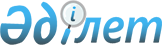 Об установлении повышенных на двадцать пять процентов должностных окладов и тарифных ставок специалистам в области социального обеспечения, культуры и спорта, являющимся гражданскими служащими и работающим в сельской местностиРешение Аккольского районного маслихата Акмолинской области от 24 июня 2022 года № С 22-2. Зарегистрировано в Министерстве юстиции Республики Казахстан 28 июня 2022 года № 28628
      В соответствии с пунктом 9 статьи 139 Трудового кодекса Республики Казахстан, Аккольский районный маслихат РЕШИЛ:
      1. Установить повышенные на двадцать пять процентов должностные оклады и тарифные ставки специалистам в области социального обеспечения, культуры и спорта, являющимся гражданскими служащими и работающим в сельской местности, по сравнению с окладами и ставками гражданских служащих, занимающихся этими видами деятельности в городских условиях.
      2. Настоящее решение вводится в действие по истечении десяти календарных дней после дня его первого официального опубликования и распространяется на правоотношения, возникшие с 1 января 2022 года.
					© 2012. РГП на ПХВ «Институт законодательства и правовой информации Республики Казахстан» Министерства юстиции Республики Казахстан
				
      Секретарь Аккольскогорайонного маслихата

Д.Салыбекова
